JĘZYK ANGIELSKI DLA 5 - 6 latków

Temat: It's sunny.

Słownictwo: 
weather - pogoda, 
cloudy -pochmurno, 
cold - zimno, 
foggy - mgła, 
hot - gorąco, 
rainy - deszczowo, 
snowy - pada śnieg, 
stormy - burzowo, 
sunny - słonecznie, 
windy - wietrznie,


1. Na początku proponuję powitanie znaną przez dzieci piosenką:

https://www.youtube.com/watch?v=fN1Cyr0ZK9M2. Przy utrwaleniu słownictwa związanego z pogodą, możemy dodać ruch do danej karty obrazkowej takich jak:
SUNNY– dzieci są uśmiechnięte i wkręcają tzw. „żarówki” rękomaRAINY– dzieci rozkładają parasol i „chowają się” pod nimWINDY– dzieci mocno dmuchają (lub naśladują drzewa rękoma, które uginają się pod naporem wiatru)SNOWY- dzieci pokazują jak jeżdżą na łyżwach lub sankach/ inna opcja- lepią bałwana CLOUDY - dzieci rysują w powietrzu chmurySTORMY - dzieci naśladują odgłosy burzyUWAGA! Karty obrazkowe znajdują się na stronie 3.2. Dobrą okazją do osłuchania się z językiem jest obejrzenie bajki w języku angielskim, a następnie, w języku polskim by dzieci zrozumiały jej treść. Dziś proponuję dzieciom bajki związane z pogodą. Peppa Pig - Thunderstormhttps://www.youtube.com/watch?time_continue=1&v=HQOQAcHkWiU&feature=emb_logoPeppa Pig - Błyskawicahttps://www.youtube.com/watch?v=7BiNtaRguVAPeppa Pig - Snowhttps://www.youtube.com/watch?v=RbKPdwBOPF8Peppa Pig - Śnieghttps://www.youtube.com/watch?v=fGSBXxiYs5I3. Nauka pisania dla starszaków nie musi być nudna i monotonna. Patrząc na karty uczniowie zapisują nowe wyrazy… za pomocą mąki. Sporo sprzątania ale warto! Gwarantowana zabawa - polecam! Słówka, które proponuję do odwzorowania:COLD- zimno, 
HOT- gorąco,
CLOUDY -pochmurno, 
RAINY - deszczowo, 
SNOWY - śnieżnie, 
STORMY - burzowo, 
SUNNY- słonecznie, 
WINDY - wietrznie,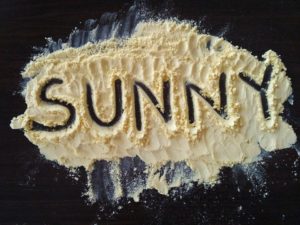 4. Gdy zabawa dobiegnie końca, a dzieciom pozostanie jeszcze energia, mogą Państwo poprosić je, aby nauczyły Państwa tańca do piosenki "Head, shoulders, knees and toes", a przy okazji utrwaliły słownictwo dotyczące części ciała. 

Piosenkę znajdą państwo pod poniższym linkiem:https://www.youtube.com/watch?v=WX8HmogNyCY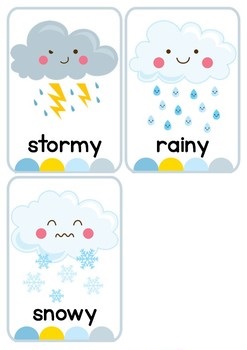 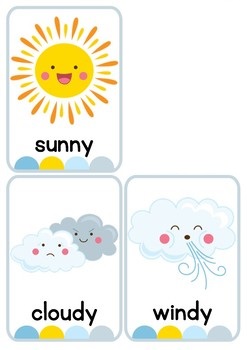 